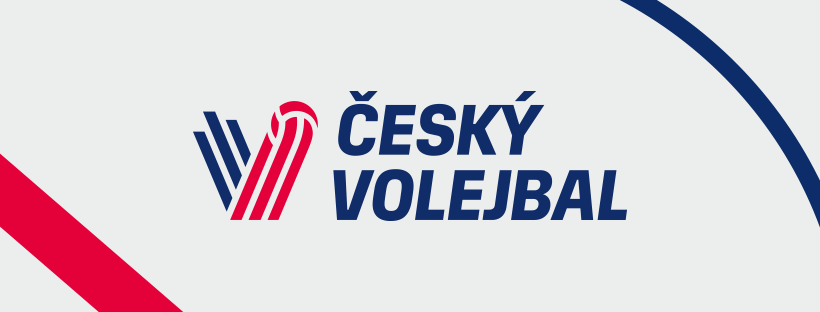 Nominace RD mužů - VT Karlovy Vary (27. – 29. 5. 2024)Hráči:Bartůněk LubošnahrávačBryknar ŠimonnahrávačIndra PatrikuniverzálKollátor DaviduniverzálČech DanielsmečařDrahoňovský MatoušsmečařSvoboda JansmečařVašina LukášsmečařKlajmon JakubblokařPolák JosefblokařŠpulák PetrblokařZajíček AdamblokařKovařík MichaelliberoPavlíček JanliberoRealizační tým:Novák Jiříhlavní trenérKolanek Radoslawasistent trenéra Vourderis Antonisasistent trenéra Smolka OndřejstatistikHoch FilipmasérBenda PetrfyzioterapeutBendová EliškafyzioterapeutAvenarius JakublékařDebnar MartinlékařPfeffer Danieltýmový manažer